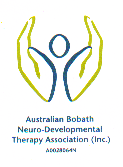 Typical Child Development (TCD) ModuleDistance-based Online Module Essential knowledge and understanding for Paediatric Therapists.  Study Child Development in the first 12 months of life IN DETAIL!  Not only what infants are doing, but also HOW they are learning new skills and refining others.  The course will cover all developmental domains Fine Motor, Gross Motor, Oro-motor, Communication and Cognitive Development.The course is relevant for Occupational Therapists, Physiotherapists and Speech Pathologists, particularly those working as a Key Worker, in a Transdisciplinary Model.Start Date: 13th April – 29th May 2020(Pre-reading will be available from 15th March 2020)Course content includes lectures, videos and reading material.  Pre-reading will be sent prior to the course starting, and it is useful to access a recommended Child Development Textbook during the course (ABNDTA have limited copies available for loan).It is expected that you will be spending 5 hours minimum on learning activities each week of the course.  Ongoing tutor support is provided to support and guide your learning with weekly compulsory tutorials.Lead Tutor:Kelly Reynolds, Bobath PT Tutor (ABNDTA) and supported by the ABNDTA & NZBA teaching teams consisting of OT, SP and PT tutorsCourse Cost:    $800 + GST (AUD)Please note that this module forms part of the Foundation Course for Paediatric Therapists, and completion of this course online will be credited to overall ABNDTA Certification.Registration for the Foundation Course will entitle participants to a $200 rebate*.Registration is available at https://www.trybooking.com/book/event?eid=564121 Registrations can only be accepted through TryBooking and no invoices will be issued.*Full registration must be paid for the TCD course, and the rebate is applied when you register for the second course component.